Publicado en  el 05/05/2015 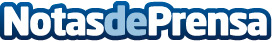 La Fundación SGAE apoya la música en vivo con CURTCIRCUITDatos de contacto:Nota de prensa publicada en: https://www.notasdeprensa.es/la-fundacion-sgae-apoya-la-musica-en-vivo-con_1 Categorias: Música http://www.notasdeprensa.es